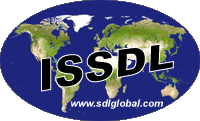 IJSDL Articles Order by Lead AuthorAliponga, J., Koshiyama, Y., Gamble, C., Yoshida, K., Wilkins, M., & Ando, S. (2015). Learner autonomy in Japanese high schools: An exploratory study. International Journal of Self‐Directed Learning, 12(1), 29–40. http://sdlglobal.com/journals.phpArtman, B., & Crow, S. R. (2022). Instructional technology integration and self-directed learning: A dynamic duo for education. International Journal of Self-Directed Learning, 19(1), 30–44. http://sdlglobal.com/journals.phpArtman, B., Danner, N., & Crow, S. R. (2020). Teacher-directed professional development: An alternative to conventional professional development. International Journal of Self-Directed Learning, 17(1), 39–50. http://sdlglobal.com/journals.phpBartholomew, S. R. (2017). Middle school student technology habits, perceptions, and self-directed learning. International Journal of Self-Directed Learning, 14(2), 27–44. http://sdlglobal.com/journals.phpBeard, J., & MacTavish, E. (2022). Facilitating self-directed learning environments: A CLEAR path to making learners thirsty for technology knowledge. International Journal of Self-Directed Learning, 19(2), 11–20. http://sdlglobal.com/journals.phpBeese, E. B., & Watson, S. L. (2016). Development of learner self-direction over the course of a home education. International Journal of Self-Directed Learning, 13(2), 15–37. http://sdlglobal.com/journals.phpBiasin, C. (2008). Self-directed learning in Italy: Problems and possibilities. International Journal of Self-Directed Learning, 5(2), 1–10. http://sdlglobal.com/journals.phpBordonaro, K. (2018). Self-directed second language learning in libraries. International Journal of Self-Directed Learning, 15(2), 1–17. http://sdlglobal.com/journals.phpBouchard, P. (2009). Pedagogy without a teacher: What are the limits? International Journal of Self-Directed Learning, 6(2), 13–22. http://sdlglobal.com/journals.phpBoucouvalas, M. (2009). Revisiting the concept of self in self-directed learning: Toward a more robust construct for research and practice in a global context. International Journal of Self-Directed Learning, 6(1), 1–10. http://sdlglobal.com/journals.phpBoyer, N. (2007). A sea of change: Faculty self-direction in technology integration. International Journal of Self-Directed Learning, 4(1), 16–26. http://sdlglobal.com/journals.phpBoyer, N. R. (2020). Capitalizing on requisite seismic shifts in education: Cultivating the empowerment of the learner [Opinion editorial]. International Journal of Self-Directed Learning, 17(1), iii–vi. http://sdlglobal.com/journals.phpBoyer, N., Beard, J., Holt, L., Larsen, J., Piskurich, J., & Piskurich, G. (2013). Fostering technology and self-direction: The impact on adults in education, business, and everyday life. International Journal of Self-Directed Learning, 10(2), 1–20. http://sdlglobal.com/journals.phpBoyer, N., & Kelly, M. (2005). Breaking the institutional mold: Blended instruction, self-direction, and multi-level adult education. International Journal of Self-Directed Learning, 2(1), 1–17. http://sdlglobal.com/journals.phpBoyer, N. R., & Maher, P. A. (2004). Constructing scaffolds for social online learning: Using self-directed frameworks with virtual groups. International Journal of Self-Directed Learning, 1(1), 26–38. http://sdlglobal.com/journals.phpBoyer, N. R., & Maher, P. (2005). From spoon-fed to student-led: Fostering an atmosphere for web-based transformative learning. International Journal of Self-Directed Learning, 2(2), 66–80. http://sdlglobal.com/journals.phpBoyer, N. R., Mason, J., Cleary, M. N., & Telkamp, J. (2021). Competency-based education and learner self-direction. International Journal of Self-Directed Learning, 18(2), 1–17. http://sdlglobal.com/journals.phpBoyer, N., & Usinger, P. (2012). Tracking pathways to success: Identifying learning success factors across course delivery formats. International Journal of Self-Directed Learning, 9(1), 24–37. http://sdlglobal.com/journals.phpBoyer, N. R., & Usinger, P. (2015). Tracking pathways to success: Triangulating learning success factors. International Journal of Self-Directed Learning, 12(2), 22–48. http://sdlglobal.com/journals.phpBoyer, S. L., Edmondson, D. R., & Artis, A. B. (2013). The moderating effect of the self-directed learning measurement tool: A user’s guide. International Journal of Self-Directed Learning, 10(2), 21–37. http://sdlglobal.com/journals.phpBrewer, S. S. (2016). Developing self-directed learning in the language classroom: The work of Leni Dam. International Journal of Self-Directed Learning, 13(1), 26–41. http://sdlglobal.com/journals.phpBrockett, M. R., & Brockett, R. G. (2020). Lincoln as learner: Three scenarios of successful self-directed learning. International Journal of Self-Directed Learning, 17(2), 1–9. http://sdlglobal.com/journals.phpBrockett, R. G. (2006). Self-directed learning and the paradox of choice. International Journal of Self-Directed Learning, 3(2), 27–33. http://sdlglobal.com/journals.phpBrockett, R. G. (2019). John Steinbeck and The Grapes of Wrath: A writer and his self-directed learning process. International Journal of Self-Directed Learning, 16(1), 1–11. http://sdlglobal.com/journals.phpBrockett, R. G., & Donaghy, R. C. (2011). Self-directed learning: The Houle connection. International Journal of Self-Directed Learning, 8(2), 1–10. http://sdlglobal.com/journals.phpBulik, R. J. (2008). Faculty reflection on teaching: Walking the walk. International Journal of Self-Directed Learning, 5(1), 45–54. http://sdlglobal.com/journals.phpBulik, R. J. (2009). The sticking point. International Journal of Self-Directed Learning, 6(2), 1–12. http://sdlglobal.com/journals.phpBulik, R. J., Burdine, R. L., & Shokar, G. S. (2007). Seamless integration of self and other directed learning in web-based cases. International Journal of Self-Directed Learning, 4(1), 1–15. http://sdlglobal.com/journals.phpBulik, R. J., & Frye, A. W. (2004). A workshop for faculty: Teaching beliefs and implications for self-directed learning. International Journal of Self-Directed Learning, 1(1), 70–75. http://sdlglobal.com/journals.phpCanipe, J. B., & Fogerson, D. L. (2006). The literature of self-directed learning: Dissertations. International Journal of Self-Directed Learning, 3(2), 34–44. http://sdlglobal.com/journals.phpCarmichael, P. (2007). The independent learning centre in the secondary school context: How deep is the learning? International Journal of Self-Directed Learning, 4(2), 69–80. http://sdlglobal.com/journals.phpCarré, P. (2012). The double dimension of self-directed learning: Learners experiment with   freedom. International Journal of Self-Directed Learning, 9(2), 1–10. http://sdlglobal.com/journals.phpCarré, P., Jezegou, A., Kaplan, J., Cyrot, P., & Denoyel, N. (2011). L’autoformation: The state of research on self (-directed) learning in France. International Journal of Self-Directed Learning, 8(1), 7–17. http://sdlglobal.com/journals.phpChen, K., Chen, C., Tsai, H., Li, S., & Guglielmino, L. M. (2020). Preparation to assess students during implementation of the new Taiwanese K-12 curriculum. International Journal of Self-Directed Learning, 17(2), 10–32. http://sdlglobal.com/journals.phpChuprina, L., & Durr, R. (2006). Self-directed learning readiness and cultural adaptability in expatriate managers. International Journal of Self-Directed Learning, 3(1), 13–23. http://sdlglobal.com/journals.phpCollier, C. P. (2021). Toward a rehumanizing education: Teaching and learning in a postpandemic society. International Journal of Self-Directed Learning, 18(1), 10–21. http://sdlglobal.com/journals.phpConfessore, G. J., & Park, E. (2004). Factor validation of the Learner Autonomy Profile (Version 3.0) and extraction of the short form. International Journal of Self-Directed Learning, 1(1), 39–58. http://sdlglobal.com/journals.phpConfessore, G. J., Park, E., & Idobro, I. (2005). Initial component analysis and reliability assessment of the Spanish language Learner Autonomy Profile. International Journal of Self-Directed Learning, 2(2), 91–101. http://sdlglobal.com/journals.phpConner, T. R., Carter, S. L., Dieffenderfer, V., & Brockett, R. G. (2009). A citation analysis of self-directed learning literature: 1980-2008. International Journal of Self-Directed Learning, 6(2), 53–75. http://sdlglobal.com/journals.phpCooper, J. (2018). Beyond the taboo: Do women engage in self-directed learning to inform themselves about menopause? International Journal of Self-Directed Learning, 15(1), 16–30. http://sdlglobal.com/journals.phpCosnefroy. L., & Carré, P. (2014). Self-regulated and self-directed learning: Why don’t some neighbors communicate? International Journal of Self-Directed Learning, 11(2), 1–12. http://sdlglobal.com/journals.phpCurrie-Knight, K. (2022). The keynote discussion: A fictional dialogue between Malcolm Knowles and John Holt about differing visions of SDL. International Journal of Self-Directed Learning, 19(2), 1–10. http://sdlglobal.com/journals.phpCurrie-Knight, K. (2023). Unclogging structural holes in a self-directed classroom: The theory and practice of networked knowledge. International Journal of Self-Directed Learning, 20(1), 37–42. http://sdlglobal.com/journals.phpCurrie-Knight, K., Zambone, A. M., & Mock, R. (2020). “I thought there was going to be a catch”: A qualitative study of how college students acclimate to a course that uses self-directed learning. International Journal of Self-Directed Learning, 17(2), 33–49. http://sdlglobal.com/journals.phpCurry, N., Mynard, J., Noguchi, J., & Watkins, S. (2017). Evaluating a self-directed language learning course in a Japanese university. International Journal of Self-Directed Learning, 14(1), 17–36. http://sdlglobal.com/journals.phpDamrow, A. L., & El Faye, T. P. (2022). “I had to change”: Empowering students through self-study research. International Journal of Self-Directed Learning, 19(1), 17–29. http://sdlglobal.com/journals.phpDavis, C. A., Bailey, C., Nypaver, M., Rees, T., & Brockett, R. G. (2010). Learning projects of graduate students: An update of Tough’s study. International Journal of Self-Directed Learning, 7(1), 15–29. http://sdlglobal.com/journals.phpDerrick, M. G., Ponton, M. K., & Carr, P. B. (2005). A preliminary analysis of learner autonomy in online and face-to-face settings. International Journal of Self-Directed Learning, 2(1), 62–70. http://sdlglobal.com/journals.phpDonaghy, R. C. (2005). Studying self-directed learning: The personal stories of four scholars. International Journal of Self-Directed Learning, 2(2), 1–11. http://sdlglobal.com/journals.phpFindley, B. W., & Bulik, R. J. (2011). The relationship of self-directed learning readiness to knowledge-based and performance-based measures of success in third-year medical students. International Journal of Self-Directed Learning, 8(2), 28–43. http://sdlglobal.com/journals.phpFrancom, G. M. (2010). Teach me how to learn: Principles for fostering students’ self-directed learning skills. International Journal of Self-Directed Learning, 7(1), 30–45. http://sdlglobal.com/journals.phpGabrielle, D. M., Guglielmino, L. M., & Guglielmino, P. J. (2006). Developing self-directed learning readiness of future leaders in a military college through instructional innovation. International Journal of Self-Directed Learning, 3(1), 24–35. http://sdlglobal.com/journals.phpGhani, N., & Hussin, T. (2008). The influence of psychological empowerment and antecedents on innovative behavior. International Journal of Self-Directed Learning, 5(2), 50–65. http://sdlglobal.com/journals.phpGinnings, D. L., & Ponton, M. K. (2017). The use of a self-efficacy in autonomous learning treatment in an online doctoral statistics course: A pilot study. International Journal of Self-Directed Learning, 14(1), 73–86. http://sdlglobal.com/journals.phpGolightly, A., & Guglielmino, L. (2015). Geography students’ and student tutors’ perceptions of their self-directedness in learning in an integrated PBL model: An exploratory study. International Journal of Self-Directed Learning, 12(2), 63–81. http://sdlglobal.com/journals.php Grover, K. (2015). Online social networks and the self-directed learning experience during a health crisis. International Journal of Self-Directed Learning, 12(1), 1–15. http://sdlglobal.com/journals.phpGrover, K. S., Miller, M. T., & Porter, S. A. (2017). Mature adult learners, self-directed learning practices, and quality of life. International Journal of Self-Directed Learning, 14(2), 1–12. http://sdlglobal.com/journals.phpGuglielmino, L. M. (2008). Why self-directed learning? International Journal of Self-Directed Learning, 5(1), 1–14. http://sdlglobal.com/journals.phpGuglielmino, L. M., Asper, D., Findley, B., Lunceford, C., McVey, R. S., Payne, S., & Penney, G. (2005). Common barriers, interrupters and restarters in the learning projects of highly self-directed adult learners. International Journal of Self-Directed Learning, 2(1), 71–93. http://sdlglobal.com/journals.phpGuglielmino, L. M., Gray, E., Arvary, K., Asen, J., Goldstein, D., Kamin, F., Nicoll, M., Patrick, N., Shellabarger, K., & Snowberger, D. (2009). Self-directed learners change our world: Self-directed learning as a force for innovation, discovery, and social change. International Journal of Self-Directed Learning, 6(1), 11–30. http://sdlglobal.com/journals.phpGuglielmino, L. M., & Hillard, L. C. (2007). Self-directed learning of exemplary principals. International Journal of Self-Directed Learning, 4(2), 19–37. http:/sdlglobal.com/journals.phpGuglielmino, L. M., & Long, H. B. (2011). The International Self-Directed Learning Symposium: A 25-year perspective. International Journal of Self-Directed Learning, 8(1), 1–6. http://sdlglobal.com/journals.phpGuglielmino, L. M., Long, H. B., & Hiemstra, R. (2004). Self-direction in learning in the United States. International Journal of Self-Directed Learning, 1(1), 1–17. http://sdlglobal.com/journals.phpGuglielmino, P. J., & Guglielmino, L. M. (2011). An exploration of cultural dimensions and economic indicators as predictors of self-directed learning readiness. International Journal of Self-Directed Learning, 8(1), 29–45. http://sdlglobal.com/journals.phpGüvercin-Seçkin, G. (2023). Fostering curiosity and engagement in higher education: A study on self-directed learning in a community service learning course. International Journal of Self-Directed Learning, 20(2), 1–22. http://sdlglobal.com/journals.phpHanor, J. H., & Hayden, K. L. (2004). Advancing growth in educational technology using reflective practice and self-directed learning. International Journal of Self-Directed Learning, 1(2), 53–62. http://sdlglobal.com/journals.phpHashad, D. (2019). The impact of ICT on the practice of self-directed learning among young adults in Egypt. International Journal of Self-Directed Learning, 16(2), 1–21. http://sdlglobal.com/journals.phpHerod, L., & Kop, R. (2017). It’s not just about support: Self-directed learning in an online self-help group. International Journal of Self-Directed Learning, 14(2), 13–26. http://sdlglobal.com/journals.phpHiemstra, R. (2004). Self-directed learning lexicon. International Journal of Self-Directed Learning, 1(2), 1–6. http://sdlglobal.com/journals.php Hiemstra, R. (2006). Is the Internet changing self-directed learning? Rural users provide some answers. International Journal of Self-Directed Learning, 3(2), 45–60. http://sdlglobal.com/journals.phpHiemstra, R. (2011). Self-directed learning: Individualizing instruction – most still do it wrong! International Journal of Self-Directed Learning, 8(1), 46–59. http://sdlglobal.com/journals.phpHiemstra, R. (2013). Self-directed learning: Why do most instructors still do it wrong?   International Journal of Self-Directed Learning, 10(1), 23–34. http://sdlglobal.com/journals.phpHoban, S., & Hoban, G. (2004). Self-esteem, self-efficacy, and self-directed learning: Separate, but interrelated. International Journal of Self-Directed Learning, 1(2), 7–25. http://sdlglobal.com/journals.phpHollingsworth, G. M., & Scott, K. W. (2008). Understanding a fragile life: The informal learning of a multiple kidney transplant recipient. International Journal of Self-Directed Learning, 5(1), 30–44. http://sdlglobal.com/journals.phpHolt, L., & Singh, V. (2012). Self-directed learning and open source software forum participants: Characteristics and relationships. International Journal of Self-Directed Learning, 9(2), 28–43. http://sdlglobal.com/journals.phpHolt, L. L., Smeltzer, B. C., Brockett, R. G., Shih, C. K., & Kirk, J. M. (2013). Emerging scholars in self-directed learning: A further examination of IJSDL citation analysis data. International Journal of Self-Directed Learning, 10(2), 38–51. http://sdlglobal.com/journals.phpHyland, N., & Kranzow, J. (2011). Faculty and student views of using digital tools to enhance self-directed learning and critical thinking. International Journal of Self-Directed Learning, 8(2), 11–27. http://sdlglobal.com/journals.phpJezegou, A. (2012). Towards a distance learning environment that supports learner self-direction: The model of presence. International Journal of Self-Directed Learning, 9(1), 11–23. http://sdlglobal.com/journals.phpJohnson, D. (2006). The knowledge acquisition processes trainers use to achieve content expertise. International Journal of Self-Directed Learning, 3(2), 14–26. http://sdlglobal.com/journals.phpKarataş, K. (2022). The role of self-directed learning in the relationship between motivation and academic self-efficacy of teacher candidates in Turkey. International Journal of Self-Directed Learning, 19(1), 1–16. http://sdlglobal.com/journals.phpKasworm, C. (2011). New perspectives on post-formal cognitive development and self-directed learning. International Journal of Self-Directed Learning, 8(1), 18–28. http://sdlglobal.com/journals.phpKatz, A., & Westera, W. (2019). The effect of learner autonomy on motor learning: An empirical study in Dutch vocation education. International Journal of Self-Directed Learning, 16(2), 22–38. http://sdlglobal.com/journals.phpKim, M., Jung, E., Altuwaijri, A., Wang, Y. & Bonk, C. (2014). Analyzing the human learning and development potential of websites available for informal learning. International Journal of Self-Directed Learning, 11(1), 12–28. http://sdlglobal.com/journals.phpKirk, J. M., Shih, C. K., Smeltzer, B. C., Holt, L. L., & Brockett, R. G. (2012). A citation analysis of the International Journal of Self-Directed Learning: 2004-2011. International Journal of Self-Directed Learning, 9(2), 11–27. http://sdlglobal.com/journals.phpKirkman, S., Coughlin, K., & Kromrey, J. (2007). Correlates of satisfaction and success in self-directed learning: Relationships with school experience, course format, and Internet use. International Journal of Self-Directed Learning, 4(1), 39–52. http://sdlglobal.com/journals.phpKirwan, J. R., Lounsbury, J. W., & Gibson, L. W. (2010). The big five and narrow personality traits in relation to self-direction in learning. International Journal of Self-Directed Learning, 7(2), 21–34. http://sdlglobal.com/journals.phpKop, R., & Foumier, H. (2010). New dimensions of self-directed learning in an open-networked learning environment. International Journal of Self-Directed Learning, 7(2), 1–20. http://sdlglobal.com/journals.phpKops, B. J., & Pilling-Cormick, J. (2004). The changing role of trainers in organizations using a self-directed training approach. International Journal of Self-Directed Learning, 1(2), 82–94. http://sdlglobal.com/journals.phpKranzow, J., & Hyland, N. (2009). The conference course: Inspiring students to self-directed learning. International Journal of Self-Directed Learning, 6(2), 40–52.   http://sdlglobal.com/journals.phpKranzow, J., & Hyland, N. (2016). Self-directed learning: Developing readiness in graduate students. International Journal of Self-Directed Learning, 13(2), 1–14. http://sdlglobal.com/journals.phpLiddell, T. (2008). Self-directed learning of women executives of philanthropic organizations. International Journal of Self-Directed Learning, 5(1), 15–29. http://sdlglobal.com/journals.phpLinkous, H. (2020). Examining self-directed learning in Fahrenheit 451. International Journal of Self-Directed Learning, 17(1), 51–63. http://sdlglobal.com/journals.phpLong, H. B. (2007). Themes and theses in self-directed learning. International Journal of Self-Directed Learning, 4(2), 1–18. http://sdlglobal.com/journals.phpLong, H. B., & Agyekum, S. K. (2004). University students’ perceptions of instructor and learner tasks: Phase two. International Journal of Self-Directed Learning, 1(2), 63–81. http://sdlglobal.com/journals.phpLong, H. B., Cheong, J. W., & Cheong, C. K. (2005). Korean professors’ perceptions of important teaching and learning tasks. International Journal of Self-Directed Learning, 2(2), 24–38. http://sdlglobal.com/journals.phpMaung, M., Abas, Z. W., & Abdullah, A. (2007). Factors influencing development of self-directed learning in a higher education environment. International Journal of Self-Directed Learning, 4(1), 27–38. http://sdlglobal.com/journals.phpMcCarthy, K. E., & James, W. B. (2017). Are teachers self-directed? An examination of teachers’ professional learning. International Journal of Self-Directed Learning, 14(1), 58–72. http://sdlglobal.com/journals.phpMcCarthy, T. (2013). Levels of reflection: The mirror, the microscope and the binoculars. International Journal of Self-Directed Learning, 10(1), 1–22. http://sdlglobal.com/journals.phpMcCauley, V., & McClelland, G. (2004). Further studies in self-directed learning in physics at the University of Limerick, Ireland. International Journal of Self-Directed Learning, 1(2), 26–37. http://sdlglobal.com/journals.php McDonald, N. D., & McLaughlin, I. (2010). Fostering self-directed learning in an honors classroom through unconventional methods and assessment. International Journal of Self-Directed Learning, 7(2), 64–75. http://sdlglobal.com/journals.phpMettler, A., & Korte, M. (2012). The Early Learning Center at Jefferson Open School: (Re)discovering the joy of learning. International Journal of Self-Directed Learning, 9(1), 38–49. http://sdlglobal.com/journals.phpMok, M. M. C., Leung, S. O., & Shan, P. W. (2005). A comparative study of the self-directed learning of primary students in Hong Kong and Macau. International Journal of Self-Directed Learning, 2(2), 39–54. http://sdlglobal.com/journals.phpMok, M. M. C., & Lung, C. L. (2005). Developing self-directed learning in teachers. International Journal of Self-Directed Learning, 2(1), 18–39. http://sdlglobal.com/journals.phpMorrison, D., & Premkumar, K. (2014). Practical strategies to promote self-directed learning in the medical curriculum. International Journal of Self-Directed Learning, 11(1), 1–11. http:// sdlglobal.com/journals.phpMorrison, D., & Seaton, J. (2014). Exploring self-directed learning in an online “do-it-yourself” forum. International Journal of Self-Directed Learning, 11(2), 29–45. http://sdlglobal.com/journals.phpMuller, K. E. (2008). Self-directed learning and emotional intelligence: Interrelationships among the two constructs, change and problem solving. International Journal of Self-Directed Learning, 5(2), 11–22. http://sdlglobal.com/journals.phpNg, S. F., & Confessore, G. J. (2010). The relationship of multiple learning styles to levels of learner autonomy. International Journal of Self-Directed Learning, 7(1), 1–14. http://sdlglobal.com/journals.phpOliveira, A. L., Silva, J. T., Guglielmino, L. M., & Guglielmino, P. J. (2010). A cross-cultural study of self-directed learning readiness, performance, creativity, and problem-solving in a sample from Portugal. International Journal of Self-Directed Learning, 7(1), 46–59. http://sdlglobal.com/journals.phpOliveira, A. L., & Simoes, A. (2006). Impact of sociodemographic and psychological variables on the self-directedness of higher education students. International Journal of Self-Directed Learning, 3(1), 1–12. http://sdlglobal.com/journals.phpPark, E. (2004). Language bias in the LAP: Use of the English language version with East Asian populations. International Journal of Self-Directed Learning, 1(2), 95–108. http://sdlglobal.com/journals.phpPark, E., Candler, C., & Durso, S. C. (2005). Medical students’ perceptions of selected instructional methods. International Journal of Self-Directed Learning, 2(2), 55–65. http://sdlglobal.com/journals.phpPark, E., Christmas, C., Schmaltz, H., & Durso, S. C. (2006). The perceived change of diverse clinician-educators through an intensive course on teaching geriatrics. International Journal of Self-Directed Learning, 3(1), 36–51. http://sdlglobal.com/journals.phpPark, E., & Confessore, G. J. (2007). An interactive model of instructional development. International Journal of Self-Directed Learning, 4(2), 38–57. http://sdlglobal.com/journals.phpPark, E., Francis, H. W., Eisele, D. W., Noureldine, S. I., LaPorte, D. M., Jallo, G. I.,  Confessore, G. J., & Kim, Y. J. (2015). Perceived gaps of graduate medical educators in practicing learner-centered competency development. International Journal of Self-Directed Learning, 12(2), 1–21. http://sdlglobal.com/journals.php Payne, S. (2021). Using an e-portfolio system to evaluate student learning outcomes and to foster more self-direction within the curricula. International Journal of Self-Directed Learning, 18(1), 1–9. http://sdlglobal.com/journals.phpPayne, S., Rocks, J., & Schaffner, B. (2014). Self-direction in learning and academic motivation development in undergraduate health profession students. International Journal of Self‐Directed Learning, 11(1), 41–51. http://sdlglobal.com/journals.phpPayne, S., Rundquist, P., Harper, W. V., & Gahimer, J. (2013). Self-directed learning readiness and self‐determination for selected rehabilitation professional students: The impact of clinical education. The International Journal of Self-Directed Learning, 10(1), 35–45. http://sdlglobal.com/journals.phpPeters, J. M., & Gray, A. (2005). A solitary act one cannot do alone: The self-directed, collaborative learner. International Journal of Self-Directed Learning, 2(2), 12–23. http://sdlglobal.com/journals.phpPeters, J. M., Taylor, J. E., & Doi, M. M. (2009). Self-directed learning and action research. International Journal of Self-Directed Learning, 6(2), 23–39. http://sdlglobal.com/journals.phpPhares, L. T., & Guglielmino, L. M. (2010). The role of self-directed learning in the work of community leaders. International Journal of Self-Directed Learning, 7(2), 35–53. http://sdlglobal.com/journals.phpPiper, T., Smith, T., Jeria, J., & Intrieri, R. (2018). Development of the Self-Directed Learning for Exercise Scale. International Journal of Self-Directed Learning, 15(1), 1–15. http://sdlglobal.com/journals.phpPiotrowski, M. (2020). Relationship of self-directed learning and resilience in healthcare middle managers. International Journal of Self-Directed Learning, 17(1), 19–38. http://sdlglobal.com/journals.phpPiskurich, J. F. (2011). Fostering self-directed learning in medical school: When curricular innovation is not enough. International Journal of Self-Directed Learning, 8(2), 44–52. http://sdlglobal.com/journals.phpPlews, R. C. (2017). Self-direction in online learning: The student experience. International Journal of Self-Directed Learning, 14(1), 37–57. http://sdlglobal.com/journals.phpPonton, M. K. (2017). Appraisal of Learner Autonomy: An estimation of normative statistics for U.S. nontraditional adults. International Journal of Self-Directed Learning, 14(2), 45–52. http://sdlglobal.com/journals.phpPonton, M. K. (2018). Self-efficacy in autonomous learning: A preliminary study of full professors. International Journal of Self-Directed Learning, 15(1), 31–42. http://sdlglobal.com/journals.phpPonton, M. K. (2019). Moving from ISDLS paper to IJSDL article: Recommendations from the editor. International Journal of Self-Directed Learning, 16(1), 12–18. http://sdlglobal.com/journals.phpPonton, M. K. (2023). Long to Confessore to Ponton: A line of self-directed learning theorizing. International Journal of Self-Directed Learning, 20(1), 1–15. http://sdlglobal.com/journals.php Ponton, M. K. (2023). The determination of citation metrics for the International Journal of Self-Directed Learning. International Journal of Self-Directed Learning, 20(2), 23–33. http://sdlglobal.com/journals.phpPonton, M. K., & Carr P. B. (2012). Autonomous learning and triadic reciprocal causation: A theoretical discussion. International Journal of Self-Directed Learning, 9(1), 1–10. http://sdlglobal.com/journals.phpPonton, M. K., & Carr, P. B. (2016). The possible role of higher education in developing learner autonomy: A quantitative exploration. International Journal of Self-Directed Learning, 13(1), 12–25. http://sdlglobal.com/journals.phpPonton, M. K., Carr, P. B., & Derrick, M. G. (2004). A path analysis of the conative factors associated with autonomous learning. International Journal of Self-Directed Learning, 1(1), 59–69. http://sdlglobal.com/journals.phpPonton, M. K., Carr, P. B., Schuette, C. T., & Confessore, G. J. (2010). Self-efficacy and the Learner Autonomy Profile. International Journal of Self-Directed Learning, 7(2), 54–63. http://sdlglobal.com/journals.phpPonton, M. K., Carr, P. B., & Wiggers, N. (2014). Self-efficacy to do or self-efficacy to learn to do: A study related to perseverance. International Journal of Self-Directed Learning, 11(1), 29–40. http://sdlglobal.com/journals.phpPonton, M., Derrick, M. G., Confessore, G., & Rhea, N. (2005). The role of self-efficacy in autonomous learning. International Journal of Self-Directed Learning, 2(2), 81–90. http://sdlglobal.com/journals.phpPonton, M. K., Derrick, M. G., Hall, J. M., Rhea, N., & Carr, P. B. (2005). The relationship between self-efficacy and autonomous learning: The development of new instrumentation. International Journal of Self-Directed Learning, 2(1), 50–61. http://sdlglobal.com/journals.phpPonton, M. K., Reysen, R., Wiggers, N. R., & Eskridge, T. (2015). The relationship between self-efficacy, entitlement, and motivation: An exploratory study of collegiate at-risk students. International Journal of Self-Directed Learning, 12(1), 41–49. http://sdlglobal.com/journals.phpPonton, M., & Schuette, C. (2008). The Learner Autonomy Profile: A discussion of scale combination to measure autonomous learning. International Journal of Self-Directed Learning, 5(1), 55–60. http://sdlglobal.com/journals.phpPonton, M., Schuette, C., & Confessore, G. (2009). An agentic perspective of self-directed learning as applied to children. International Journal of Self-Directed Learning, 6(1), 46–58. http://sdlglobal.com/journals.phpPorter, T. H., Rathert, C., & Lawong, D. A. (2020). Self-directed learning: A qualitative study of doctoral student experiences. International Journal of Self-Directed Learning, 17(1), 1–18. http://sdlglobal.com/journals.phpPost, E. (2015). An exploration of SDL as a conceptual model for studying nascent entrepreneurs. International Journal of Self‐Directed Learning, 12(2), 49–62. http://sdlglobal.com/journals.phpRager, K. (2006). The organizing circumstance revisited: Opportunities and challenges posed by the influence of the Internet. International Journal of Self-Directed Learning, 3(1), 52–60. http://sdlglobal.com/journals.php  Reio, T. G. (2004). Prior knowledge, self-directed learning readiness, and curiosity: Antecedents to classroom learning performance. International Journal of Self-Directed Learning, 1(1), 18–25. http://sdlglobal.com/journals.phpReio, T. G., & Davis, W. (2005). Age and gender differences in self-directed learning readiness: A developmental perspective. International Journal of Self-Directed Learning, 2(1), 40–49. http://sdlglobal.com/journals.php Reitsma, G., Guglielmino, L., & Mentz, E. (2012). Faculty development to promote self-directed learning: The North-West University approach. International Journal of Self-Directed Learning, 9(2), 44–51. http://sdlglobal.com/journals.phpRicard, V. B. (2007). Self-directed learning revisited: A process perspective. International Journal of Self-Directed Learning, 4(1), 53–64. http://sdlglobal.com/journals.phpRock, A. E. (2023). An application of self-directed learning in home and community services for older adults. International Journal of Self-Directed Learning, 20(1), 16–36. http://sdlglobal.com/journals.phpRowe, B. (2009). Influences on teacher professional growth: Self-directed learning and teacher efficacy. International Journal of Self-Directed Learning, 6(1), 31–45. http://sdlglobal.com/journals.phpScott, K. W. (2006). Self-directed learners’ concept of self as learner: Congruous autonomy. International Journal of Self-Directed Learning, 3(2), 1–13. http://sdlglobal.com/journals.phpSeifert, C., Newbold, C., & Chapman, R. (2016). Put me in coach: Self-regulated directed learning as tactical power. International Journal of Self-Directed Learning, 13(1), 1–11. http://sdlglobal.com/journals.phpStrods, G. (2014). Promotion of student self-direction through cooperative learning in teacher training. International Journal of Self-Directed Learning, 11(2), 13–28. http://sdlglobal.com/journals.phpTaylor, J. E. (2008). Fostering self-directed learning and transformative learning: Searching for connections. International Journal of Self-Directed Learning, 5(2), 23–34. http://sdlglobal.com/journals.phpTaylor, M., Trumpower, D., Atas, S., & Purse, E. (2014). Exploring the attributes of social capital and self-directed learning for adults with low skills. International Journal of Self-Directed Learning, 11(2), 46–57. http://sdlglobal.com/journals.phpTeal, C., Vess, K. P., & Ambrose, V. K. (2015). Linking positive psychology with self-directed learning: A model of self-directed wellness. International Journal of Self‐Directed Learning, 12(1), 16–28. http://sdlglobal.com/journals.phpThompson, T., & Wulff, S. (2004). Implementing guided self-directed learning strategies (GSDL) in intermediate and advanced chemistry courses. International Journal of Self-Directed Learning, 1(2), 38–52. http://sdlglobal.com/journals.phpVan Duyne, I. M. (2017). A preliminary study of online doctoral student scores and the Self-Directed Learning Readiness Scale. International Journal of Self-Directed Learning, 14(1), 1–16. http://sdlglobal.com/journals.phpWagner, S. R. (2018). The self-directed learning practices of elementary teachers. International Journal of Self-Directed Learning, 15(2), 18–33. http://sdlglobal.com/journals.phpWoodilla, J., & Stork, D. (2016). Learning to learn again: Two academics and their learning jolts. International Journal of Self-Directed Learning, 13(2), 38–53. http://sdlglobal.com/journals.phpZhu, M., & Bonk, C. J. (2019). Designing MOOCs to facilitate participant self-directed learning: An analysis of instructor perspectives and practices. International Journal of Self-Directed Learning, 16(2), 39–60. http://sdlglobal.com/journals.phpZsiga, P. L. (2008). Self-directed learning in directors of a U.S. nonprofit organization. International Journal of Self-Directed Learning, 5(2), 35–49. http://sdlglobal.com/journals.phpZsiga, P. L., Liddell, T., & Muller, K. (2009). Self-directed learning and leading among managers and executives of non-profit foundations. International Journal of Self-Directed Learning, 6(1), 59–67. http://sdlglobal.com/journals.phpZsiga, P. L., & Webster, M. (2007). Why should secondary educators be interested in self-directed learning? International Journal of Self-Directed Learning, 4(2), 58–68. http://sdlglobal.com/journals.php